                          ҠАРАР                                                                                                                          РЕШЕНИЕОб определении мест, предназначенных для выгула домашних животных на территории сельского поселения Кызыльский сельсовет муниципального района Альшеевский район Республики БашкортостанВ соответствии в Федеральным законом от 06.10.2003 г. № 131 – ФЗ № «Об общих принципах местного самоуправления в Российской Федерации», Федеральным законом от 27.12.2018 г. № 489 – ФЗ «Об ответственном обращении с животными и о внесении изменений в отдельные законодательные акты Российской Федерации» ПОСТАНОВЛЯЕТ:Определить следующие территории для выгула домашних  животных на территории сельского поселения Кызыльский сельсовет с установкой  соответствующих вывесок: с.Тавричанка:- на территории бывшей фермы- в близи улицы Набережной   д.Сулпан:- за территорией зернотока.   с.Уразметово:- на территории бывшего машинно-тракторного парка- ул.Горная – южная часть деревни, вне улиц.   д.Мурзагулово:- на территории бывшей фермы.    д.Орловка:- на территории бывшей фермы.   д.Ярташлы- на территории бывшего машинно-тракторного паркаПоявление с домашними животными запрещается: на детских спортивных площадках;на территории парков,  скверов, местах массового отдыха;на территориях детских, образовательных и лечебных учреждениях;на территориях, прилегающих к объектам культуры и искусства; на площадях бульварах;в организациях общественного питания, магазинах, кроме специализированных объектов для совместного с животными посещения.Действие настоящего пункта не распространяется  на собак – повыдырей. 3.Выгул домашних животных допускается только под присмотром их владельцев.4.Выгул собак на специально отведенных местах допускается без намордника и поводка.5. Экскременты домашних животных после удовлетворения последними естественных потребностей должны быть убраны владельцами указанных животных и размещены в мусорные контейнеры или иные емкости, предназначенные для сбора твердых бытовых отходов. 6. За нарушение требований, указанных в п.п.1,2,3,4,5 настоящего постановления,  владельцами домашних животных привлекаются к административной  в порядке, предусмотренным действующим законодательством.	7.Настоящее постановление вступает в законную силу со дня его официального опубликования и подлежит размещению на официальном сайте  администрации сельского поселения Кызыльский сельсовет.	8.Контроль за исполнением настоящего постановления оставляю за собой.Глава сельского поселения                                          Р.Ф.Искандаров  с. Тавричанка30 марта  2020 года№  51БАШҠОРТОСТАН РЕСПУБЛИКАҺЫӘЛШӘЙ РАЙОНЫМУНИЦИПАЛЬ РАЙОНЫНЫҢҠЫҘЫЛ АУЫЛ СОВЕТЫАУЫЛ БИЛӘМӘҺЕ СОВЕТЫ(БАШҠОРТОСТАН РЕСПУБЛИКАҺЫӘЛШӘЙ РАЙОНЫКЫЗЫЛ АУЫЛ СОВЕТЫ)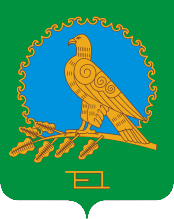 СОВЕТ СЕЛЬСКОГО ПОСЕЛЕНИЯКЫЗЫЛЬСКИЙ СЕЛЬСОВЕТМУНИЦИПАЛЬНОГО РАЙОНААЛЬШЕЕВСКИЙ РАЙОН РЕСПУБЛИКА БАШКОРТОСТАН(КЫЗЫЛЬСКИЙ СЕЛЬСОВЕТАЛЬШЕЕВСКОГО  РАЙОНАРЕСПУБЛИКИ БАШКОРТОСТАН)